CORRIGÉS pour le juryКонкурс 1. «Сколько их у тебя (частей тела)?»le dos – 1la main –2la tête –1les oreilles – 2 le bec –0le visage –1la bouche – 1le nez – 1les joues – 2 les yeux – 2 le cou – 1 le front – 1Конкурс 2. «Загадки».Конкурс 3. «Где кот?»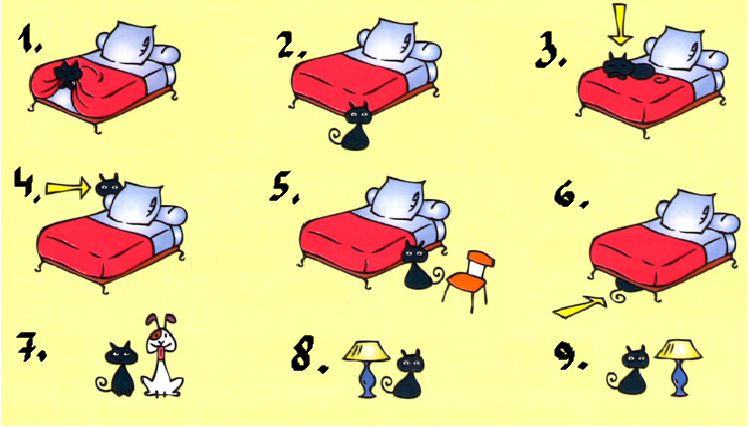 Зачеркни неправильный предлог:Le chat est sur / dans  le lit.Le chat est devant / sous  le lit.Le chat est  sur / derrière  le lit.Le chat est derrière / dans  le lit.Le chat est  entre / sous   le lit et la chaise.Le chat est  devant / sous  le lit.Le chat est  sur / à côté du  chien.Le chat est  derrière / à droite de la lampe.Le chat est à gauche de / sous la lampe.Конкурс 3. «Конкурс капитанов».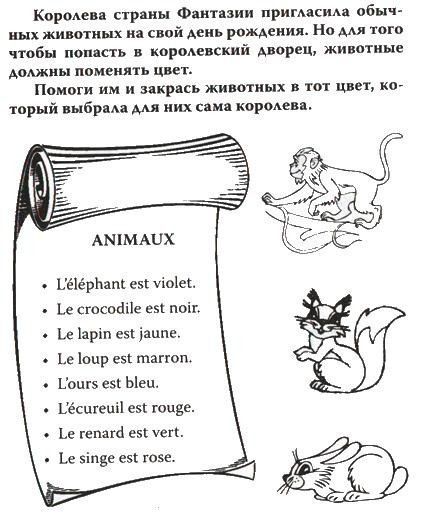 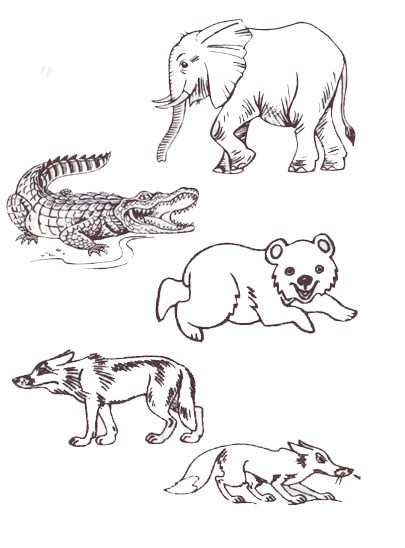 Конкурс 4. «Маша и ее пес».“Marie et son chien”Команда__________LapinZèbreCoqRenardTortueКоманда__________TortueCerfChatCochonÉléphantКоманда___________MoutonOursLapinChienSourisКоманда___________GirafeChatCochonTigreLionun chien, Marie, aMarie a un chien.1est, pourquoi?malade!, ilPourquoi?  Il est malade!4Pif, ne joue pas, ne mange pas, et, ce soirCe soir Pif ne joue pas et ne mange pas.3du lait, à Pif, prépare, chaud, MarieMarie prépare du lait chaud à Pif.5s’appelle, Pif, son chienSon chien  s’appelle Pif.2